 Chasse aux trésors d’Halloween! Bonjour à vous, chers élèves! 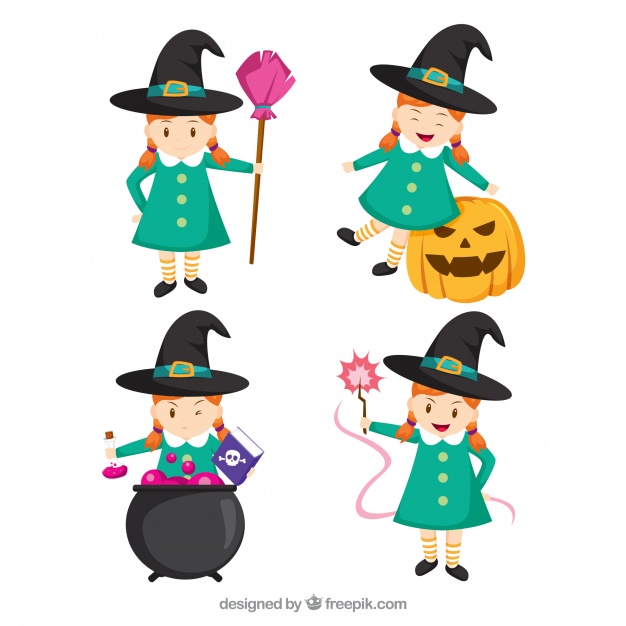 Je m’appelle Véronica la sorcière et votre enseignante m’a dit que vous étiez très bons dans les chasses aux trésors. Il me manque 6 ingrédients très importants pour faire ma potion magique et j’ai besoin de votre aide pour les trouver. Voulez-vous m’aider à retrouver mes ingrédients? Vous pourrez commencer vos recherches seulement après la formule magique : Ouistiti, Ouistichat! La véritable histoire, c’est que j’ai voulu faire une formule magique, mais je me suis trompée et tous mes ingrédients sont disparus et se retrouvent maintenant dans votre classe! Le premier indice se trouve tout près d’une lettre identique à la dernière lettre de mon prénom. Es-tu capable de la nommer? Bonne chance à vous et merci infiniment pour votre aide! Véronica la sorcière Ouistiti, Ouistichat! Chasse aux trésors d’Halloween! Chasse aux trésors d’Halloween!Chasse aux trésors d’Halloween!Chasse aux trésors d’Halloween!1. À cacher près de la lettre aOh Bravo! Vous avez réussi à trouver l’indice! Vous ne croyez tout de même pas que je vous donnerais mon précieux ingrédient sans d’abord vérifier que vous êtes capable de relever défi? Mais maintenant que j’en ai la preuve, commençons pour de bon! Mon premier ingrédient se trouve dans un endroit puant qui vient en paquet de deux. Ouistiti, Ouistichat! 2. À cacher dans une paire de souliersÇa alors! Vous êtes vraiment des champions des énigmes! Bravo! Le premier ingrédient s’appelle du « jus de pieds d’ogre en colère ». Jusqu’à ce que vous trouviez le prochain ingrédient, vous devrez vous pincer le nez pour parler! 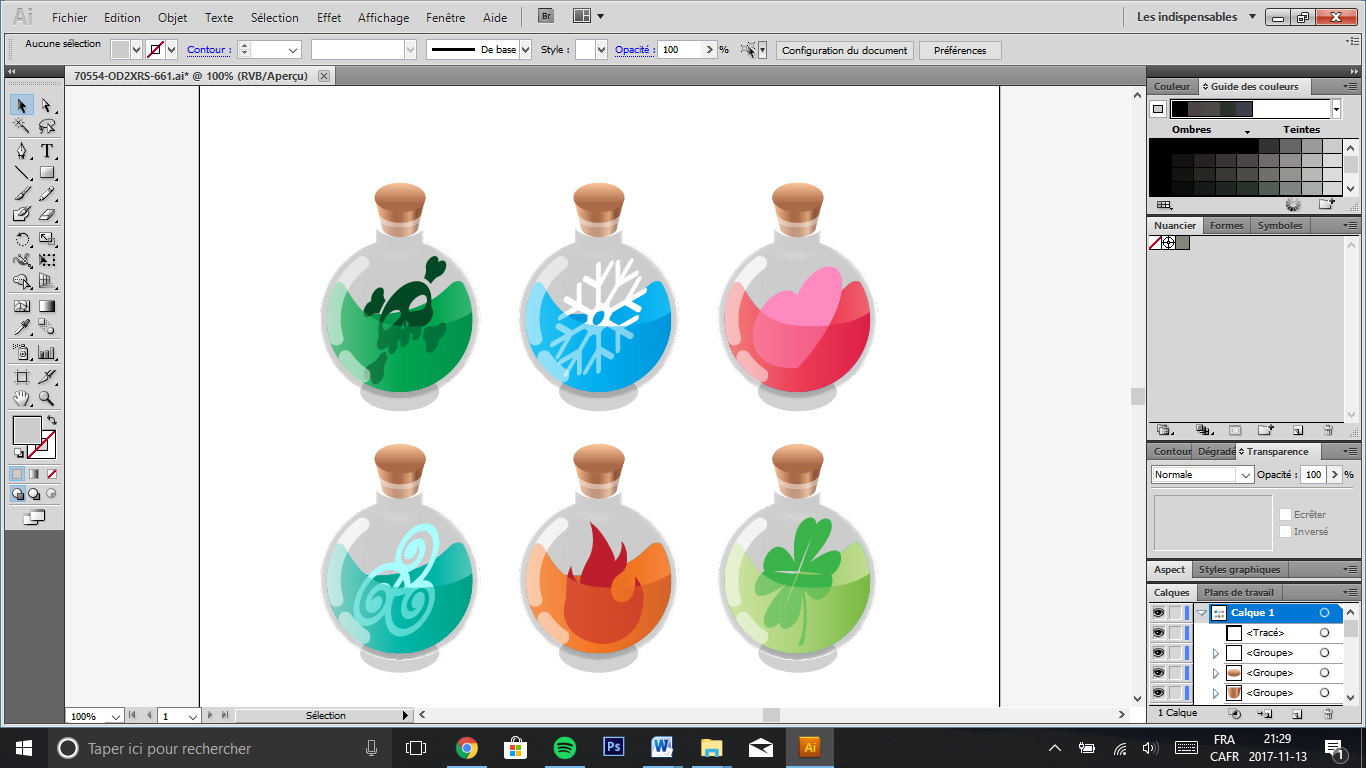 Rendez-vous près d’un endroit où je pourrais utiliser ma plume pour vous écrire un mot! D’ailleurs, avant de commencer à chercher, saviez-vous que le célèbre Pierrot est mon grand ami! Allez! Chantez sa chanson « Au clair de la lune »… toujours avec le nez pincé, voyons! Ouistiti, Ouistichat!3. À cacher sur le tableauÇa alors! Vous avez réussi à résoudre l’indice pour trouver votre deuxième ingrédient! Toutes mes félicitations! Voici des flocons provenant du Pôle Nord, tout près de la maison du Père-Noël. D’ailleurs, au moment où on se parle, il vous observe pour vérifier si vous êtes biens sages! Pour lui montrer que vous écoutez bien les consignes, votre enseignante jouera quelques parties de « Jean dit ». Le Père-Noël a bien hâte de savoir si vous êtes bien à l’écoute! Pour trouver le prochain ingrédient, imaginez le Père-Noël assis dans son trône! Ouistiti, Ouistichat! 4. À cacher sous une chaiseWow! Vous êtes vraiment futés! Voici maintenant du feu cueilli directement dans la gueule d’un dragon cracheur de feu! Saviez-vous que la queue d’un dragon est très épaisse et très longue? Placer vous un à la suite de l’autre et faites un tour de classe pour faire comme la queue d’un dragon cracheur de feu. Pour le prochain ingrédient de la potion magique, vous devrez chercher près d’un objet de la même couleur que le feu, qu’une citrouille ou encore qu’une clémentine.Bonne chance! Ouistiti, Ouistichat! 5. À cacher près d’un objet orangeOh la la! Déjà quatre ingrédients! Vous venez tout juste de trouver une tornade miniature. Surtout, il ne faut pas l’ouvrir! Sans quoi, vous serrez aspirés à l’intérieur et coincés à tout jamais! Une tornade est formée de très forts vents qui tournent et qui tournent et qui tournent! Êtes-vous capable de tourner sur vous-même jusqu’au signal de votre enseignant(e)? Comment vous sentez-vous après? Pour le cinquième ingrédient, vous devrez chercher près de chiffre qui représent que nombre d’ingrédients que vous avez en main jusqu’à maintenant. Ouistiti, Ouistichat! 7. À cacher près du chiffre 4Vous avez encore réussi! Bravo! Voici maintenant des trèfles à quatre feuilles que des lutins de la Saint-Patrick m’ont apportés. Saviez-vous que les trèfles à quatre feuilles sont un symbole de chance! Avec un peu de chance, vous réussirez à retrouver les six ingrédients de la potion! Combien vous-en manque-t-il? Voici le prochain indice pour l’ingrédient suivant : C’est dans un grimoire que je retrouve toutes mes recettes de potions magiques. Qu’est-ce qu’un grimoire? Ouistiti, Ouistichat! 6. À cacher dans la bibliothèque de classeWouaou! Vous avez réussi à retrouver tous les ingrédients manquants pour la potion magique de la sorcière! Voici des cheveux de Cupidon, un personnage très important pour la Saint-Valentin! D’ailleurs, pour faire sa tournée d’amour, il commence toujours par les plus petits et termine par les plus grands. Placez-vous en ordre croissant pour que Cupidon passe plus vite dans votre classe! (Après, l’enseignant(e) peut distribuer des calins, des tapes dans les mains ou des bisoux volants!) Oh mais attendez une minute… nous avons tous les ingrédients, mais il nous manque encore la sorcière Véronica! Contrairement au Père-Noël, elle utilise la même entrée que vous. Saurez-vous la trouver? Ouistiti, Ouistichat! 8. À cacher près de la porte Ah c’est super! Vous avez enfin été capables de retrouver tous les ingrédients pour ma potion magique. J’étouffais, cachée près de la porte à ne pas pouvoir vous aider! Une chance que vous êtes là pour me sauver! Voici donc ma formule magique : 10 sauts de grenouilles pour donner la trouilleTouche ton nez pour sentir les petits piedsGrimace à un ami pour une queue de souris Calin à ton professeur pour ouvrir ton cœurClin d’œil et tombe par terre comme une feuilleOuistiti, Ouistichat le meilleur, c’est toi! 